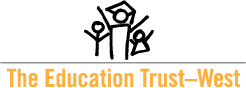 DIGITAL TOOLKIT: Undocumented Students in California: What You Should Know  TweetsDid you know that 250k children in #CA schools are undocumented? Find out more via this fact sheet from @edtrustwest http://bit.ly/2ovOBrZ Are we doing all we can to supported undocumented students? New @edtrustwest resource has data & info: http://bit.ly/2ovOBrZ More than 1 out of every 10 K-12 students in #CA has a parent who's undocumented. Facts & resources: http://bit.ly/2ovOBrZNew resource from @edtrustwest looks at demographics & supports for undocumented students: http://bit.ly/2ovOBrZ #DACA #DREAMersNeed a quick primer on data, terms, & policies re: undocumented students in #CA? New @edtrustwest resource: http://bit.ly/2ovOBrZ RESOURCE ALERT: @edtrustwest fact sheet & list of resources for supporting undocumented students. http://bit.ly/2ovOBrZ #DACA #DREAMersFacebook PostsCalifornians who are undocumented immigrants hail from around the globe and make up 1 out of every 13 Californians. A new resource from Ed Trust–West looks at data on California’s undocumented students and provides info on policies and challenges these students face. Check out the fact sheet and more resources on how to support our students who are undocumented here: http://bit.ly/2ovOBrZ Could your school board, school district, or community-based organization use a quick primer on California’s undocumented students? Check out the new fact sheet and additional resources via The Education Trust–West here: http://bit.ly/2ovOBrZ Sharable Social Media Images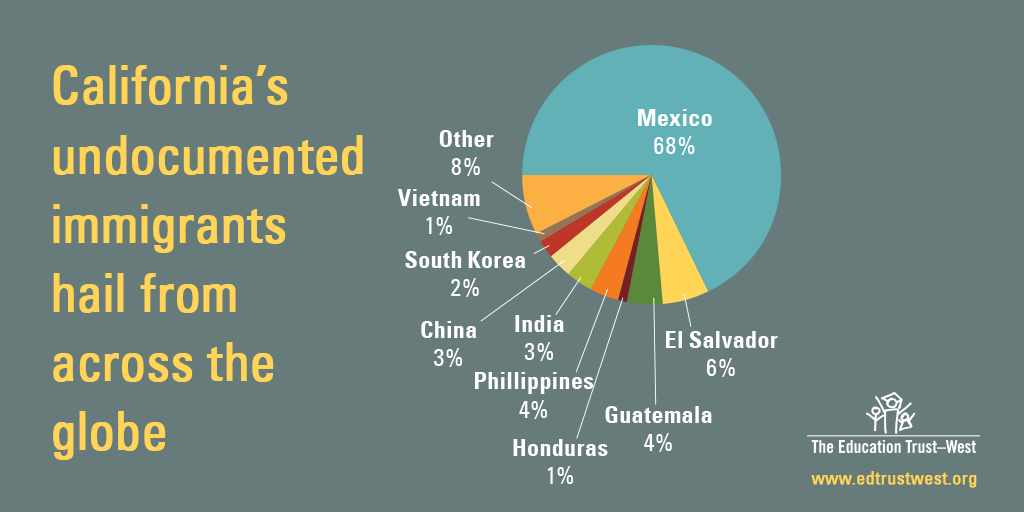 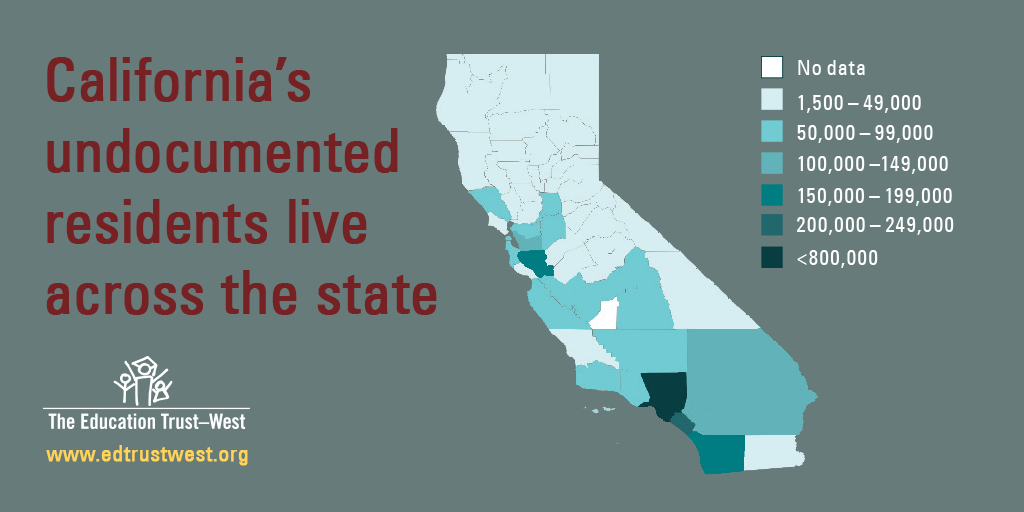 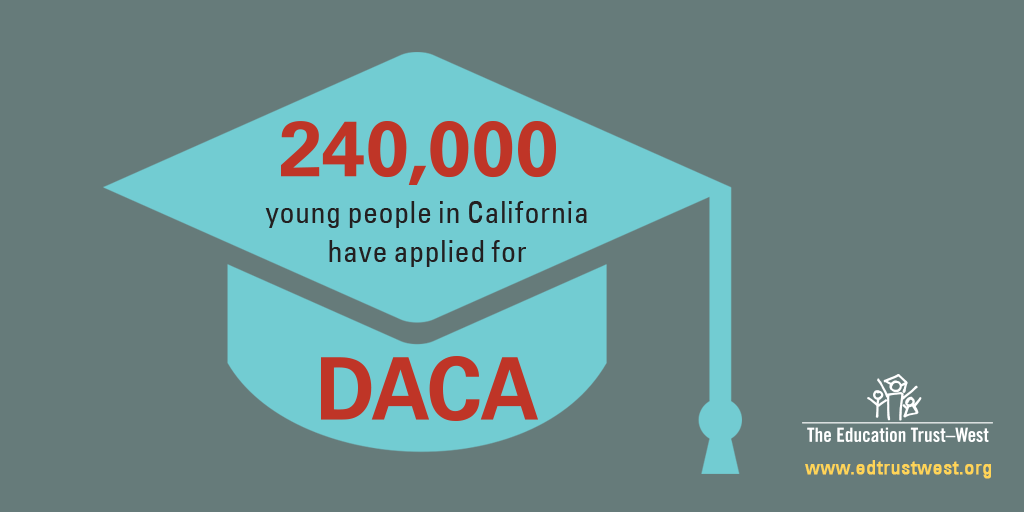 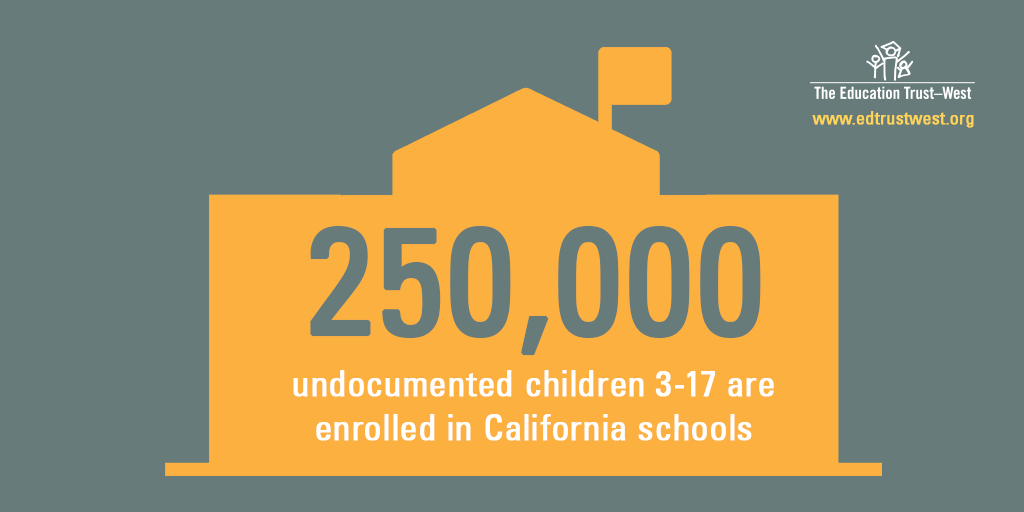 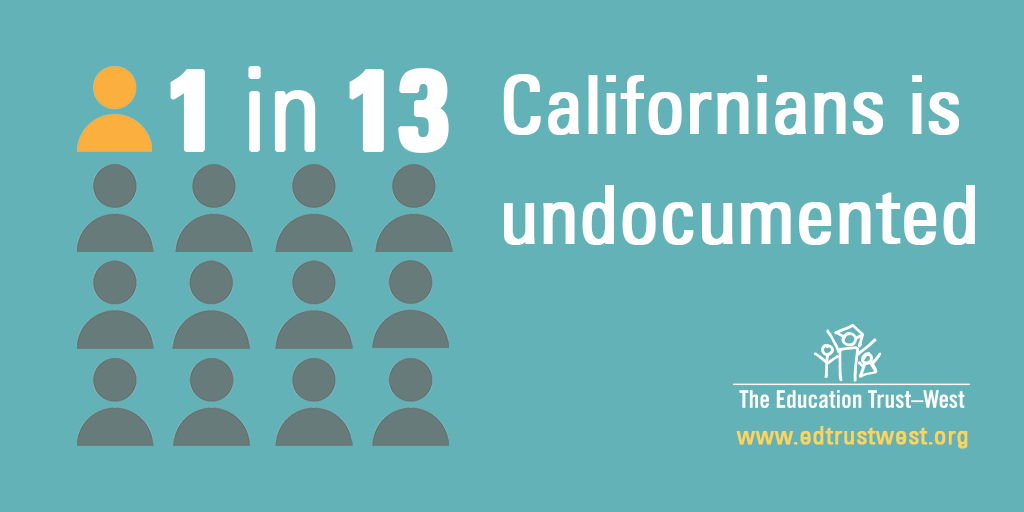 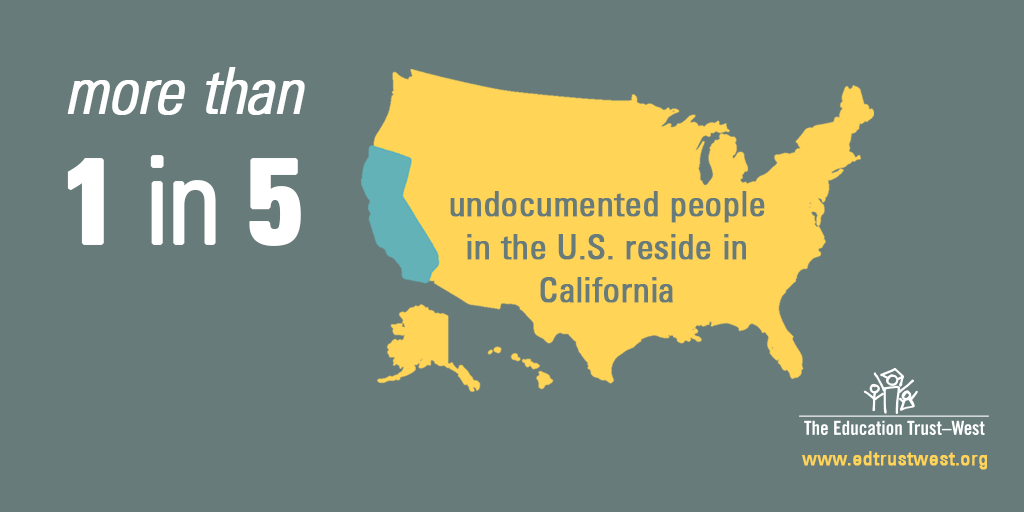 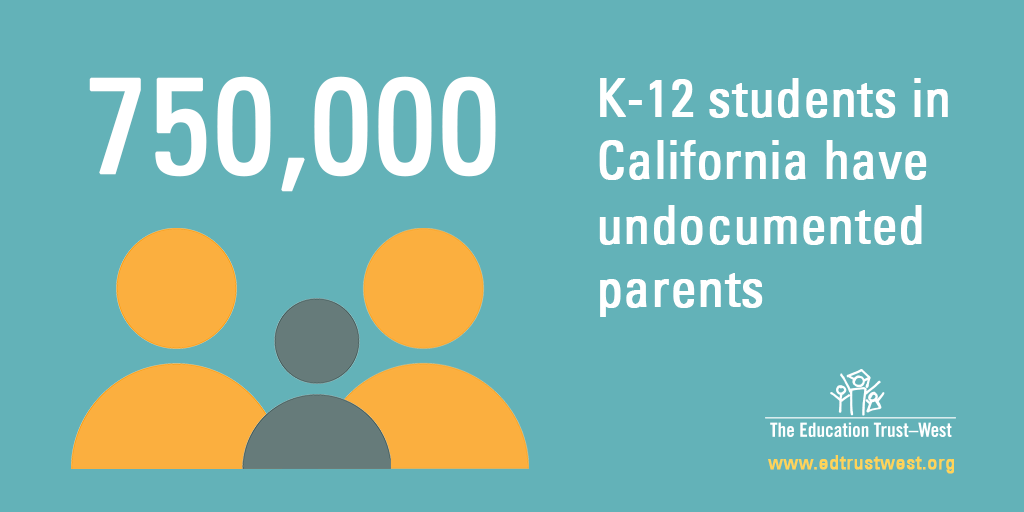 